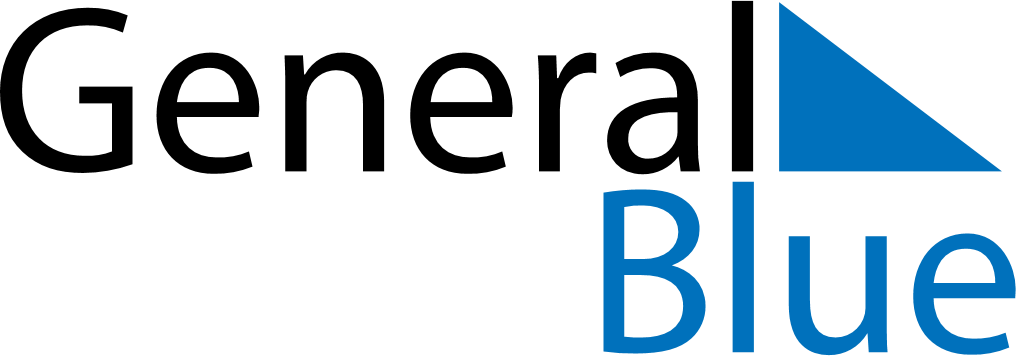 July 2020July 2020July 2020July 2020JapanJapanJapanMondayTuesdayWednesdayThursdayFridaySaturdaySaturdaySunday12344567891011111213141516171818192021222324252526Marine DaySports Day2728293031